RAINBOW SCHOOL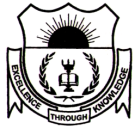 (A Co-educational school affiliated to CBSE)Khatipura Road, Jhotwara, Jaipur Ph: 0141-2343801Circular No. 02/July/2019-2020							Dt. 01 July 2019CIRCULAR FOR THE MONTHS OF JULY, AUGUST AND SEPTEMBER 2019 (I to XII)Dear Students, Staff and ParentsMy Heartiest Congratulations to all students, teachers and parents for the stellar performance in class X & XII 2019 Board Results, who maintained the high academic standards of the school. I wish to thank all, who helped us achieve our educational goals. We provide an appealing and stimulating curriculum that is flexible and tailored to the needs of each and every student as we strive for high educational outcomes and personal bests for all of our students. Our school is determined to tackle all kinds of challenges. We will sustain our school’s development and work towards further success in the future.CALENDAR FOR THE MONTHS OF JULY, AUGUST AND SEPTEMBER 2019 (I to XII)IMPORTANT GUIDELINES FOR THE PARENTSParents must ensure that their ward is wearing a helmet and carrying a proper driving license if coming to school by a two-wheeler.Parents are requested to go through the student’s diary daily. All remarks must be read and signed by the parent. Any change in address or telephone/mobile number should be immediately informed to the school. Kindly ensure that the School Fee is paid on time. Reminders cause unnecessary embarrassment to the child.	Parents are requested to ensure their presence on the day of the Parent Teacher Meet.                                                                                                                                     PRINCIPAL24 June, Monday-School reopens after Summer Vacation (IX to XII)Timings: 7:30 a.m. to 1:40 p.m. (IX, X)                7:30 a.m. to 1:00 p.m. (XI, XII)01 July, Monday-School reopens after Summer Break (I to VIII)Timings: 7:30 a.m. to 1:40 p.m. 05 July, Friday-Environment Day Celebration (Special Assembly)-Plantation Activity (I & II)06 July, Saturday-Mask Making (III to V)Best Out of Waste (VI to IX)11 July, Thursday-World Population Day (Special Assembly)12 July, Friday-Show & Tell Competition (I & II)13 July, Saturday-Second Saturday (Holiday)15 July, Monday-REMINDER- Last day of the deposition of Second Quarterly Fee.19 July, Friday-Session on ‘Good touch, bad touch’ (I & II) by counselor20 July, Saturday-Story Telling Competition (English) (III to V)-Inter House Volley Ball Match (VI to XII)Inter House Display Board Competition22 July to 30 July-Unit Test I (I to V)Periodic Test I (VI to X)Unit Test I (XI)Unit Test II (XII)02 August, Friday-Fancy Dress Competition (I & II)03 August, Saturday-Investiture Ceremony (III to XII)09 August, Friday-Parent Teacher Meet (8:00 a.m. to 11:30 a.m.)Declaration of Result Unit Test I (I to V)Declaration of Result Periodic Test I (VI to X)Declaration of Result Unit Test I (XI)Declaration of Result Unit test II (XII)(Children must accompany their Parents in school uniform)10 August, Saturday-Second Saturday (Holiday)12 August, Monday-Id- Ul – Zuha (Holiday)15 August, Thursday-Raksha Bandhan (Holiday)16 August, Friday-Spellathon (I & II)17 August, Saturday-Science- O – PediaScience Based Quiz (III to X)23 August, Friday-Janamasthami Celebration (I & II)24 August, Saturday-Janamasthami (Holiday)30 August, Friday-Story Telling Competition Hindi (I & II)31 August, Saturday-Inter House Volley Ball Match (III to V)Inter House Basket Ball Match (VI to XII)02 September, Monday-Ganesh Chathurathi (Holiday)06 September, Friday-Fun Races (I & II)07 September, Saturday-Inter House Singing Competition (English) (III to VIII)Mock Parliament (IX to XII)10 September, Tuesday-Muharram (Holiday)13 September, Friday-Treasure Hunt (I & II)14 September, Saturday-Second Saturday (Holiday)23 Sep to 03 Oct-Half Yearly (I to V)Periodic Test II ( VI to X)Half Yearly (XI & XII)